TRAVEL TALKS EDM – CONSUMER PROSPECTSSubject lineYou’re invited…You’re invited…You’re invited…Pre-headerJoin our Travel Talks for 2019Join our Travel Talks for 2019Join our Travel Talks for 2019Hero banner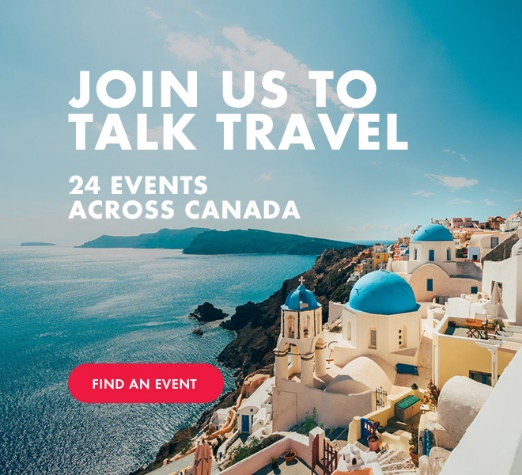 Download the image from the website.URL:https://www.trafalgarevents.com/Body copyTRAVEL TALKS, COMING TO A CITY NEAR YOUGet inspired by a world of destinations and have your questions answered by one of our passionate Trafalgar Experts. Take advantage of our exclusive event offers like early booking deals, gift with purchase and the chance to leave with some amazing giveaways!
Don't miss out on these exclusive savings! Space is limited, so RSVP today.<FIND AN EVENT NEAR YOU>Use Sapphire colour palettehttps://www.trafalgarevents.com/Footer<<<CONSUMER FOOTER>>>